2022年河北省职业院校学生技能大赛赛项申报表赛项名称：声乐表演（高职组）拟举办时间：2022年5月所属职教集团：河北省艺术职业教育集团申报单位(公章)：河北艺术职业学院赛项组织负责人：宋平联系电话:0311—86665002填报日期：2022年3月河北省职业院校学生技能大赛组织委员会制基本情况二、申报方案三、申请单位意见备注：申报学校在大赛管理平台填写此表，然后一键导出完整表格，再将学校盖章确认后的PDF版本上传至大赛管理平台，以备集团遴选。赛项负责人信息赛项负责人信息赛项负责人信息赛项负责人信息赛项负责人信息赛项负责人信息赛项负责人信息赛项负责人信息赛项负责人信息姓名宋平宋平性别女学历本科学位学士职称职务职务教务处处长教务处处长教务处处长教务处处长工作单位河北艺术职业学院河北艺术职业学院河北艺术职业学院邮箱jiaowuchu5002@163.comjiaowuchu5002@163.comjiaowuchu5002@163.comjiaowuchu5002@163.com联系电话0311—866650020311—866650020311—866650020311—866650020311—866650020311—866650020311—866650020311—86665002赛项基本情况赛项基本情况赛项基本情况赛项基本情况赛项基本情况赛项基本情况赛项基本情况赛项基本情况赛项基本情况承办单位承办单位河北艺术职业学院河北艺术职业学院河北艺术职业学院河北艺术职业学院河北艺术职业学院河北艺术职业学院河北艺术职业学院赛项名称赛项名称声乐表演（高职组）声乐表演（高职组）所属集团所属集团河北省艺术职业教育集团河北省艺术职业教育集团河北省艺术职业教育集团赛事组别赛事组别中职组  高职组中职组  高职组赛项类别赛项类别个人赛 □团体赛个人赛 □团体赛个人赛 □团体赛所属专业类所属专业类表演艺术类表演艺术类应用产业领域应用产业领域音乐表演产业音乐表演产业音乐表演产业规模上限队数/教师数/学生数规模上限队数/教师数/学生数100人100人拟定比赛时间拟定比赛时间2022年5月2022年5月2022年5月办学特色与专业优势办学特色与专业优势办学特色与专业优势办学特色与专业优势办学特色与专业优势办学特色与专业优势办学特色与专业优势办学特色与专业优势办学特色与专业优势学院是河北省唯一一所独立设置的以培养舞台表演艺术人才为主的公办高等艺术院校，是河北省艺术职教集团牵头单位，河北省非物质文化遗产传播基地、国家非物质文化遗产研修研习计划院校，也是省内唯一文化行业国家职业技能鉴定考点。 通过持续的专业改革与教学创新，积淀了厚实的专业基础,近三年取得省级教学成果奖5项，获批创新发展行动计划项目12项。人才培养质量方面，近三年来师生400余人次获亚洲青少年单项舞锦标赛金奖及全国职业院校技能大赛一等奖、电视学京赛金奖、桃李杯金奖等省级以上奖励。中国高校创新人才培养暨学科竞赛评估我院位列河北省第四，在全国艺术职业院校中位列第三，跻身全国艺术高职教育第一方阵。2020年学院舞蹈系以专业等级五星佳绩荣膺"金平果2020舞蹈表演高职专业排行榜"学院是河北省唯一一所独立设置的以培养舞台表演艺术人才为主的公办高等艺术院校，是河北省艺术职教集团牵头单位，河北省非物质文化遗产传播基地、国家非物质文化遗产研修研习计划院校，也是省内唯一文化行业国家职业技能鉴定考点。 通过持续的专业改革与教学创新，积淀了厚实的专业基础,近三年取得省级教学成果奖5项，获批创新发展行动计划项目12项。人才培养质量方面，近三年来师生400余人次获亚洲青少年单项舞锦标赛金奖及全国职业院校技能大赛一等奖、电视学京赛金奖、桃李杯金奖等省级以上奖励。中国高校创新人才培养暨学科竞赛评估我院位列河北省第四，在全国艺术职业院校中位列第三，跻身全国艺术高职教育第一方阵。2020年学院舞蹈系以专业等级五星佳绩荣膺"金平果2020舞蹈表演高职专业排行榜"学院是河北省唯一一所独立设置的以培养舞台表演艺术人才为主的公办高等艺术院校，是河北省艺术职教集团牵头单位，河北省非物质文化遗产传播基地、国家非物质文化遗产研修研习计划院校，也是省内唯一文化行业国家职业技能鉴定考点。 通过持续的专业改革与教学创新，积淀了厚实的专业基础,近三年取得省级教学成果奖5项，获批创新发展行动计划项目12项。人才培养质量方面，近三年来师生400余人次获亚洲青少年单项舞锦标赛金奖及全国职业院校技能大赛一等奖、电视学京赛金奖、桃李杯金奖等省级以上奖励。中国高校创新人才培养暨学科竞赛评估我院位列河北省第四，在全国艺术职业院校中位列第三，跻身全国艺术高职教育第一方阵。2020年学院舞蹈系以专业等级五星佳绩荣膺"金平果2020舞蹈表演高职专业排行榜"学院是河北省唯一一所独立设置的以培养舞台表演艺术人才为主的公办高等艺术院校，是河北省艺术职教集团牵头单位，河北省非物质文化遗产传播基地、国家非物质文化遗产研修研习计划院校，也是省内唯一文化行业国家职业技能鉴定考点。 通过持续的专业改革与教学创新，积淀了厚实的专业基础,近三年取得省级教学成果奖5项，获批创新发展行动计划项目12项。人才培养质量方面，近三年来师生400余人次获亚洲青少年单项舞锦标赛金奖及全国职业院校技能大赛一等奖、电视学京赛金奖、桃李杯金奖等省级以上奖励。中国高校创新人才培养暨学科竞赛评估我院位列河北省第四，在全国艺术职业院校中位列第三，跻身全国艺术高职教育第一方阵。2020年学院舞蹈系以专业等级五星佳绩荣膺"金平果2020舞蹈表演高职专业排行榜"学院是河北省唯一一所独立设置的以培养舞台表演艺术人才为主的公办高等艺术院校，是河北省艺术职教集团牵头单位，河北省非物质文化遗产传播基地、国家非物质文化遗产研修研习计划院校，也是省内唯一文化行业国家职业技能鉴定考点。 通过持续的专业改革与教学创新，积淀了厚实的专业基础,近三年取得省级教学成果奖5项，获批创新发展行动计划项目12项。人才培养质量方面，近三年来师生400余人次获亚洲青少年单项舞锦标赛金奖及全国职业院校技能大赛一等奖、电视学京赛金奖、桃李杯金奖等省级以上奖励。中国高校创新人才培养暨学科竞赛评估我院位列河北省第四，在全国艺术职业院校中位列第三，跻身全国艺术高职教育第一方阵。2020年学院舞蹈系以专业等级五星佳绩荣膺"金平果2020舞蹈表演高职专业排行榜"学院是河北省唯一一所独立设置的以培养舞台表演艺术人才为主的公办高等艺术院校，是河北省艺术职教集团牵头单位，河北省非物质文化遗产传播基地、国家非物质文化遗产研修研习计划院校，也是省内唯一文化行业国家职业技能鉴定考点。 通过持续的专业改革与教学创新，积淀了厚实的专业基础,近三年取得省级教学成果奖5项，获批创新发展行动计划项目12项。人才培养质量方面，近三年来师生400余人次获亚洲青少年单项舞锦标赛金奖及全国职业院校技能大赛一等奖、电视学京赛金奖、桃李杯金奖等省级以上奖励。中国高校创新人才培养暨学科竞赛评估我院位列河北省第四，在全国艺术职业院校中位列第三，跻身全国艺术高职教育第一方阵。2020年学院舞蹈系以专业等级五星佳绩荣膺"金平果2020舞蹈表演高职专业排行榜"学院是河北省唯一一所独立设置的以培养舞台表演艺术人才为主的公办高等艺术院校，是河北省艺术职教集团牵头单位，河北省非物质文化遗产传播基地、国家非物质文化遗产研修研习计划院校，也是省内唯一文化行业国家职业技能鉴定考点。 通过持续的专业改革与教学创新，积淀了厚实的专业基础,近三年取得省级教学成果奖5项，获批创新发展行动计划项目12项。人才培养质量方面，近三年来师生400余人次获亚洲青少年单项舞锦标赛金奖及全国职业院校技能大赛一等奖、电视学京赛金奖、桃李杯金奖等省级以上奖励。中国高校创新人才培养暨学科竞赛评估我院位列河北省第四，在全国艺术职业院校中位列第三，跻身全国艺术高职教育第一方阵。2020年学院舞蹈系以专业等级五星佳绩荣膺"金平果2020舞蹈表演高职专业排行榜"学院是河北省唯一一所独立设置的以培养舞台表演艺术人才为主的公办高等艺术院校，是河北省艺术职教集团牵头单位，河北省非物质文化遗产传播基地、国家非物质文化遗产研修研习计划院校，也是省内唯一文化行业国家职业技能鉴定考点。 通过持续的专业改革与教学创新，积淀了厚实的专业基础,近三年取得省级教学成果奖5项，获批创新发展行动计划项目12项。人才培养质量方面，近三年来师生400余人次获亚洲青少年单项舞锦标赛金奖及全国职业院校技能大赛一等奖、电视学京赛金奖、桃李杯金奖等省级以上奖励。中国高校创新人才培养暨学科竞赛评估我院位列河北省第四，在全国艺术职业院校中位列第三，跻身全国艺术高职教育第一方阵。2020年学院舞蹈系以专业等级五星佳绩荣膺"金平果2020舞蹈表演高职专业排行榜"学院是河北省唯一一所独立设置的以培养舞台表演艺术人才为主的公办高等艺术院校，是河北省艺术职教集团牵头单位，河北省非物质文化遗产传播基地、国家非物质文化遗产研修研习计划院校，也是省内唯一文化行业国家职业技能鉴定考点。 通过持续的专业改革与教学创新，积淀了厚实的专业基础,近三年取得省级教学成果奖5项，获批创新发展行动计划项目12项。人才培养质量方面，近三年来师生400余人次获亚洲青少年单项舞锦标赛金奖及全国职业院校技能大赛一等奖、电视学京赛金奖、桃李杯金奖等省级以上奖励。中国高校创新人才培养暨学科竞赛评估我院位列河北省第四，在全国艺术职业院校中位列第三，跻身全国艺术高职教育第一方阵。2020年学院舞蹈系以专业等级五星佳绩荣膺"金平果2020舞蹈表演高职专业排行榜"榜首。国家级骨干专业:舞蹈表演专业、环境艺术设计专业全国民族文化传承创新示范点专业:戏曲表演专业特色专业:舞台艺术设计与制作专业校级骨干专业:音乐表演专业全国同类院校中名列前茅。近四年来，师生获省级以上专业比赛奖项累计达460多项。榜首。国家级骨干专业:舞蹈表演专业、环境艺术设计专业全国民族文化传承创新示范点专业:戏曲表演专业特色专业:舞台艺术设计与制作专业校级骨干专业:音乐表演专业全国同类院校中名列前茅。近四年来，师生获省级以上专业比赛奖项累计达460多项。榜首。国家级骨干专业:舞蹈表演专业、环境艺术设计专业全国民族文化传承创新示范点专业:戏曲表演专业特色专业:舞台艺术设计与制作专业校级骨干专业:音乐表演专业全国同类院校中名列前茅。近四年来，师生获省级以上专业比赛奖项累计达460多项。榜首。国家级骨干专业:舞蹈表演专业、环境艺术设计专业全国民族文化传承创新示范点专业:戏曲表演专业特色专业:舞台艺术设计与制作专业校级骨干专业:音乐表演专业全国同类院校中名列前茅。近四年来，师生获省级以上专业比赛奖项累计达460多项。榜首。国家级骨干专业:舞蹈表演专业、环境艺术设计专业全国民族文化传承创新示范点专业:戏曲表演专业特色专业:舞台艺术设计与制作专业校级骨干专业:音乐表演专业全国同类院校中名列前茅。近四年来，师生获省级以上专业比赛奖项累计达460多项。榜首。国家级骨干专业:舞蹈表演专业、环境艺术设计专业全国民族文化传承创新示范点专业:戏曲表演专业特色专业:舞台艺术设计与制作专业校级骨干专业:音乐表演专业全国同类院校中名列前茅。近四年来，师生获省级以上专业比赛奖项累计达460多项。榜首。国家级骨干专业:舞蹈表演专业、环境艺术设计专业全国民族文化传承创新示范点专业:戏曲表演专业特色专业:舞台艺术设计与制作专业校级骨干专业:音乐表演专业全国同类院校中名列前茅。近四年来，师生获省级以上专业比赛奖项累计达460多项。榜首。国家级骨干专业:舞蹈表演专业、环境艺术设计专业全国民族文化传承创新示范点专业:戏曲表演专业特色专业:舞台艺术设计与制作专业校级骨干专业:音乐表演专业全国同类院校中名列前茅。近四年来，师生获省级以上专业比赛奖项累计达460多项。榜首。国家级骨干专业:舞蹈表演专业、环境艺术设计专业全国民族文化传承创新示范点专业:戏曲表演专业特色专业:舞台艺术设计与制作专业校级骨干专业:音乐表演专业全国同类院校中名列前茅。近四年来，师生获省级以上专业比赛奖项累计达460多项。外部支持条件外部支持条件外部支持条件外部支持条件外部支持条件外部支持条件外部支持条件外部支持条件外部支持条件2019年4月8日至10日，由集团承办的2019年全国职业院校技能大赛河北选拔赛艺术专业技能比赛在我院举行。有河北师范大学附属民族学院、河北外国语学院、宣化科技职业学院等省内7所院校、8个团队的48名选手参赛，推出6名选手参加国赛。此外，集团还组织参与了全国“桃李杯”舞蹈比赛、京津冀地区舞蹈比赛、戏曲邀请赛等活动，选拔优秀艺术人才，推进教学改革和人才培养质量提升。举办人才供需洽谈会，搭建学生就业平台。今年承办的全省艺术类就业洽谈会，共有230余家企业参加，提供文化艺术、广播影视、旅游、教育等岗位4400余个。此外，多所院校积极建立创业孵化基地，如保定职业技术学院与绿建宝公司共同成立绿建宝就业创业孵化中心，开展创业项目孵化。校企联合开展艺术创排，提升社会服务能力。河北艺术职业学院音乐系、河北师范大学音乐学院、石家庄学院音乐学院共300名师生参加了我省为庆祝新中国成立70周年推出的大型主题文艺演出《充满希望的河北》；河北艺术职业学院舞蹈系与正定县委宣传部、中国吴桥国际杂技艺术节、石家庄市歌舞团等先后合作开展了“千年古城 美好正定 河北省第二届龙野文化艺术节”、第17届中国吴桥国际杂技艺术2019年4月8日至10日，由集团承办的2019年全国职业院校技能大赛河北选拔赛艺术专业技能比赛在我院举行。有河北师范大学附属民族学院、河北外国语学院、宣化科技职业学院等省内7所院校、8个团队的48名选手参赛，推出6名选手参加国赛。此外，集团还组织参与了全国“桃李杯”舞蹈比赛、京津冀地区舞蹈比赛、戏曲邀请赛等活动，选拔优秀艺术人才，推进教学改革和人才培养质量提升。举办人才供需洽谈会，搭建学生就业平台。今年承办的全省艺术类就业洽谈会，共有230余家企业参加，提供文化艺术、广播影视、旅游、教育等岗位4400余个。此外，多所院校积极建立创业孵化基地，如保定职业技术学院与绿建宝公司共同成立绿建宝就业创业孵化中心，开展创业项目孵化。校企联合开展艺术创排，提升社会服务能力。河北艺术职业学院音乐系、河北师范大学音乐学院、石家庄学院音乐学院共300名师生参加了我省为庆祝新中国成立70周年推出的大型主题文艺演出《充满希望的河北》；河北艺术职业学院舞蹈系与正定县委宣传部、中国吴桥国际杂技艺术节、石家庄市歌舞团等先后合作开展了“千年古城 美好正定 河北省第二届龙野文化艺术节”、第17届中国吴桥国际杂技艺术2019年4月8日至10日，由集团承办的2019年全国职业院校技能大赛河北选拔赛艺术专业技能比赛在我院举行。有河北师范大学附属民族学院、河北外国语学院、宣化科技职业学院等省内7所院校、8个团队的48名选手参赛，推出6名选手参加国赛。此外，集团还组织参与了全国“桃李杯”舞蹈比赛、京津冀地区舞蹈比赛、戏曲邀请赛等活动，选拔优秀艺术人才，推进教学改革和人才培养质量提升。举办人才供需洽谈会，搭建学生就业平台。今年承办的全省艺术类就业洽谈会，共有230余家企业参加，提供文化艺术、广播影视、旅游、教育等岗位4400余个。此外，多所院校积极建立创业孵化基地，如保定职业技术学院与绿建宝公司共同成立绿建宝就业创业孵化中心，开展创业项目孵化。校企联合开展艺术创排，提升社会服务能力。河北艺术职业学院音乐系、河北师范大学音乐学院、石家庄学院音乐学院共300名师生参加了我省为庆祝新中国成立70周年推出的大型主题文艺演出《充满希望的河北》；河北艺术职业学院舞蹈系与正定县委宣传部、中国吴桥国际杂技艺术节、石家庄市歌舞团等先后合作开展了“千年古城 美好正定 河北省第二届龙野文化艺术节”、第17届中国吴桥国际杂技艺术2019年4月8日至10日，由集团承办的2019年全国职业院校技能大赛河北选拔赛艺术专业技能比赛在我院举行。有河北师范大学附属民族学院、河北外国语学院、宣化科技职业学院等省内7所院校、8个团队的48名选手参赛，推出6名选手参加国赛。此外，集团还组织参与了全国“桃李杯”舞蹈比赛、京津冀地区舞蹈比赛、戏曲邀请赛等活动，选拔优秀艺术人才，推进教学改革和人才培养质量提升。举办人才供需洽谈会，搭建学生就业平台。今年承办的全省艺术类就业洽谈会，共有230余家企业参加，提供文化艺术、广播影视、旅游、教育等岗位4400余个。此外，多所院校积极建立创业孵化基地，如保定职业技术学院与绿建宝公司共同成立绿建宝就业创业孵化中心，开展创业项目孵化。校企联合开展艺术创排，提升社会服务能力。河北艺术职业学院音乐系、河北师范大学音乐学院、石家庄学院音乐学院共300名师生参加了我省为庆祝新中国成立70周年推出的大型主题文艺演出《充满希望的河北》；河北艺术职业学院舞蹈系与正定县委宣传部、中国吴桥国际杂技艺术节、石家庄市歌舞团等先后合作开展了“千年古城 美好正定 河北省第二届龙野文化艺术节”、第17届中国吴桥国际杂技艺术2019年4月8日至10日，由集团承办的2019年全国职业院校技能大赛河北选拔赛艺术专业技能比赛在我院举行。有河北师范大学附属民族学院、河北外国语学院、宣化科技职业学院等省内7所院校、8个团队的48名选手参赛，推出6名选手参加国赛。此外，集团还组织参与了全国“桃李杯”舞蹈比赛、京津冀地区舞蹈比赛、戏曲邀请赛等活动，选拔优秀艺术人才，推进教学改革和人才培养质量提升。举办人才供需洽谈会，搭建学生就业平台。今年承办的全省艺术类就业洽谈会，共有230余家企业参加，提供文化艺术、广播影视、旅游、教育等岗位4400余个。此外，多所院校积极建立创业孵化基地，如保定职业技术学院与绿建宝公司共同成立绿建宝就业创业孵化中心，开展创业项目孵化。校企联合开展艺术创排，提升社会服务能力。河北艺术职业学院音乐系、河北师范大学音乐学院、石家庄学院音乐学院共300名师生参加了我省为庆祝新中国成立70周年推出的大型主题文艺演出《充满希望的河北》；河北艺术职业学院舞蹈系与正定县委宣传部、中国吴桥国际杂技艺术节、石家庄市歌舞团等先后合作开展了“千年古城 美好正定 河北省第二届龙野文化艺术节”、第17届中国吴桥国际杂技艺术2019年4月8日至10日，由集团承办的2019年全国职业院校技能大赛河北选拔赛艺术专业技能比赛在我院举行。有河北师范大学附属民族学院、河北外国语学院、宣化科技职业学院等省内7所院校、8个团队的48名选手参赛，推出6名选手参加国赛。此外，集团还组织参与了全国“桃李杯”舞蹈比赛、京津冀地区舞蹈比赛、戏曲邀请赛等活动，选拔优秀艺术人才，推进教学改革和人才培养质量提升。举办人才供需洽谈会，搭建学生就业平台。今年承办的全省艺术类就业洽谈会，共有230余家企业参加，提供文化艺术、广播影视、旅游、教育等岗位4400余个。此外，多所院校积极建立创业孵化基地，如保定职业技术学院与绿建宝公司共同成立绿建宝就业创业孵化中心，开展创业项目孵化。校企联合开展艺术创排，提升社会服务能力。河北艺术职业学院音乐系、河北师范大学音乐学院、石家庄学院音乐学院共300名师生参加了我省为庆祝新中国成立70周年推出的大型主题文艺演出《充满希望的河北》；河北艺术职业学院舞蹈系与正定县委宣传部、中国吴桥国际杂技艺术节、石家庄市歌舞团等先后合作开展了“千年古城 美好正定 河北省第二届龙野文化艺术节”、第17届中国吴桥国际杂技艺术2019年4月8日至10日，由集团承办的2019年全国职业院校技能大赛河北选拔赛艺术专业技能比赛在我院举行。有河北师范大学附属民族学院、河北外国语学院、宣化科技职业学院等省内7所院校、8个团队的48名选手参赛，推出6名选手参加国赛。此外，集团还组织参与了全国“桃李杯”舞蹈比赛、京津冀地区舞蹈比赛、戏曲邀请赛等活动，选拔优秀艺术人才，推进教学改革和人才培养质量提升。举办人才供需洽谈会，搭建学生就业平台。今年承办的全省艺术类就业洽谈会，共有230余家企业参加，提供文化艺术、广播影视、旅游、教育等岗位4400余个。此外，多所院校积极建立创业孵化基地，如保定职业技术学院与绿建宝公司共同成立绿建宝就业创业孵化中心，开展创业项目孵化。校企联合开展艺术创排，提升社会服务能力。河北艺术职业学院音乐系、河北师范大学音乐学院、石家庄学院音乐学院共300名师生参加了我省为庆祝新中国成立70周年推出的大型主题文艺演出《充满希望的河北》；河北艺术职业学院舞蹈系与正定县委宣传部、中国吴桥国际杂技艺术节、石家庄市歌舞团等先后合作开展了“千年古城 美好正定 河北省第二届龙野文化艺术节”、第17届中国吴桥国际杂技艺术2019年4月8日至10日，由集团承办的2019年全国职业院校技能大赛河北选拔赛艺术专业技能比赛在我院举行。有河北师范大学附属民族学院、河北外国语学院、宣化科技职业学院等省内7所院校、8个团队的48名选手参赛，推出6名选手参加国赛。此外，集团还组织参与了全国“桃李杯”舞蹈比赛、京津冀地区舞蹈比赛、戏曲邀请赛等活动，选拔优秀艺术人才，推进教学改革和人才培养质量提升。举办人才供需洽谈会，搭建学生就业平台。今年承办的全省艺术类就业洽谈会，共有230余家企业参加，提供文化艺术、广播影视、旅游、教育等岗位4400余个。此外，多所院校积极建立创业孵化基地，如保定职业技术学院与绿建宝公司共同成立绿建宝就业创业孵化中心，开展创业项目孵化。校企联合开展艺术创排，提升社会服务能力。河北艺术职业学院音乐系、河北师范大学音乐学院、石家庄学院音乐学院共300名师生参加了我省为庆祝新中国成立70周年推出的大型主题文艺演出《充满希望的河北》；河北艺术职业学院舞蹈系与正定县委宣传部、中国吴桥国际杂技艺术节、石家庄市歌舞团等先后合作开展了“千年古城 美好正定 河北省第二届龙野文化艺术节”、第17届中国吴桥国际杂技艺术2019年4月8日至10日，由集团承办的2019年全国职业院校技能大赛河北选拔赛艺术专业技能比赛在我院举行。有河北师范大学附属民族学院、河北外国语学院、宣化科技职业学院等省内7所院校、8个团队的48名选手参赛，推出6名选手参加国赛。此外，集团还组织参与了全国“桃李杯”舞蹈比赛、京津冀地区舞蹈比赛、戏曲邀请赛等活动，选拔优秀艺术人才，推进教学改革和人才培养质量提升。举办人才供需洽谈会，搭建学生就业平台。今年承办的全省艺术类就业洽谈会，共有230余家企业参加，提供文化艺术、广播影视、旅游、教育等岗位4400余个。此外，多所院校积极建立创业孵化基地，如保定职业技术学院与绿建宝公司共同成立绿建宝就业创业孵化中心，开展创业项目孵化。校企联合开展艺术创排，提升社会服务能力。河北艺术职业学院音乐系、河北师范大学音乐学院、石家庄学院音乐学院共300名师生参加了我省为庆祝新中国成立70周年推出的大型主题文艺演出《充满希望的河北》；河北艺术职业学院舞蹈系与正定县委宣传部、中国吴桥国际杂技艺术节、石家庄市歌舞团等先后合作开展了“千年古城 美好正定 河北省第二届龙野文化艺术节”、第17届中国吴桥国际杂技艺术节开幕式、《亚洲文明对话》等演出活动十余场；河北艺术职业学院舞蹈系、音乐系、影视系在集团成员单位国际庄大剧院举办了舞蹈系毕业汇报演出、《20世纪中国经典作品交响音乐会》、儿童剧《森林音乐会》等多场演出活动；秦皇岛职业技术学院与北戴河区教育局共同开展了“永远的初心”音乐党课，承办了秦皇岛市委宣传部《浪淘沙·北戴河》实景演出任务。节开幕式、《亚洲文明对话》等演出活动十余场；河北艺术职业学院舞蹈系、音乐系、影视系在集团成员单位国际庄大剧院举办了舞蹈系毕业汇报演出、《20世纪中国经典作品交响音乐会》、儿童剧《森林音乐会》等多场演出活动；秦皇岛职业技术学院与北戴河区教育局共同开展了“永远的初心”音乐党课，承办了秦皇岛市委宣传部《浪淘沙·北戴河》实景演出任务。节开幕式、《亚洲文明对话》等演出活动十余场；河北艺术职业学院舞蹈系、音乐系、影视系在集团成员单位国际庄大剧院举办了舞蹈系毕业汇报演出、《20世纪中国经典作品交响音乐会》、儿童剧《森林音乐会》等多场演出活动；秦皇岛职业技术学院与北戴河区教育局共同开展了“永远的初心”音乐党课，承办了秦皇岛市委宣传部《浪淘沙·北戴河》实景演出任务。节开幕式、《亚洲文明对话》等演出活动十余场；河北艺术职业学院舞蹈系、音乐系、影视系在集团成员单位国际庄大剧院举办了舞蹈系毕业汇报演出、《20世纪中国经典作品交响音乐会》、儿童剧《森林音乐会》等多场演出活动；秦皇岛职业技术学院与北戴河区教育局共同开展了“永远的初心”音乐党课，承办了秦皇岛市委宣传部《浪淘沙·北戴河》实景演出任务。节开幕式、《亚洲文明对话》等演出活动十余场；河北艺术职业学院舞蹈系、音乐系、影视系在集团成员单位国际庄大剧院举办了舞蹈系毕业汇报演出、《20世纪中国经典作品交响音乐会》、儿童剧《森林音乐会》等多场演出活动；秦皇岛职业技术学院与北戴河区教育局共同开展了“永远的初心”音乐党课，承办了秦皇岛市委宣传部《浪淘沙·北戴河》实景演出任务。节开幕式、《亚洲文明对话》等演出活动十余场；河北艺术职业学院舞蹈系、音乐系、影视系在集团成员单位国际庄大剧院举办了舞蹈系毕业汇报演出、《20世纪中国经典作品交响音乐会》、儿童剧《森林音乐会》等多场演出活动；秦皇岛职业技术学院与北戴河区教育局共同开展了“永远的初心”音乐党课，承办了秦皇岛市委宣传部《浪淘沙·北戴河》实景演出任务。相关赛项承办经验相关赛项承办经验相关赛项承办经验相关赛项承办经验相关赛项承办经验相关赛项承办经验序号比赛年份赛项名称级别参赛人数备注12019年河北职业技能大赛高职组（声乐）省赛48人直接推荐国赛22021年河北职业技能大赛高职组（声乐）省赛68人推荐选手获国赛三等奖赛项设立依据冀教职成〔2019〕24号 河北省职业院校学生技能大赛的实施方案冀教职成函〔2020〕46号 关于举办河北省2021年职业院校学生技能大赛的通知冀教职成〔2021〕20号 关于增设2021年河北省职业院校学生技能大赛赛项的通知冀教职成〔2021〕54号 关于遴选2022年河北省职业院校学生技能大赛比赛项目及承办单位的通知冀教职成函〔2022〕17 号 关于增设 2022 年河北省职业院校学生技能大赛赛项的通知赛项定位和预期目标竞赛方案遵循职业性、科学性、导向性原则，根据“以职业院校开设面较广、在校生较多的专业为主体”等要求，赛项内容突出了音乐表演专业声乐方向主要岗位的技能操作标准和规范，注重与职业岗位需求和学校教学实际相对接、与教学改革和素质考察相结合，突出艺术职技能型技能性、创造性和复合性特点。通过比赛，进一步发挥全省职业院校技能大赛的宏观指导和品牌作用，全面考察、展示和提升全省职业院校声乐选手的基本技能、曲目演唱、知识应用、拓展创造等综合专业能力和职业素养，引领推进声乐表演专业（方向）教育教学改革和发展，为选拔和推出优秀声乐表演人才提供广阔平台。主要实施步骤主要实施步骤本赛项参赛形式为独唱，分为民族唱法、美声唱法、流行唱法三个组别进行。竞赛内容突出专业核心能力展示和综合素养考查，包括自选和规定歌曲演唱、新谱视唱、合唱指挥及专业知识测试。一、规定歌曲演唱（分值权重 25）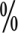 选手按要求现场演唱规定声乐作品 1 首。重点考查选手的演唱 技能和音乐表现能力。 规定声乐作品曲目按民族、美声、流行唱法 以及声部分为八个部分，每部分作品各 8 首。选手根据自身唱法等情况，任选 1 首作为规定声乐作品参赛。二、 自选声乐作品演唱（分值权重 50%）选手按要求现场演唱自选声乐作品 2 首，时间 10 分钟以内。重点考察选手的专业综合能力和艺术表现水平。自选声乐作品曲目要求：美声唱法：一首中外艺术歌曲；一首中外歌剧选段（外国歌剧一般为咏叹调）民族唱法：一首中国民歌（传统民歌、改编民歌及民族风格创作歌曲）；一首中民族歌剧选段）流行唱法：一首中外音乐剧选段；一首中外歌曲。声乐作品演唱曲目要求：（1）3首作品必须是不同的。如果选手准备的自选作品与规定作品曲目相同，须另选1首自选作品或另选1首规定作品参赛。（2）美声唱法、流行唱法选手演唱的3首作品中须至少有1首中国作品。三、合唱排练指挥（权重 10%）选手抽签决定排练曲目（ 二声部合唱歌曲选段） ，在指定场所独立进行案头准备（ 1 小时） ；而后在赛场阐述排练构思并组织合唱队排练（ 15 分钟）以内。合唱队员由执委会统一提供。合唱排练环节重点考察选手的专业拓展和综合能力，主要有：对声乐作品的理解和分析能力；组织排练、合唱指挥、演唱指导及钢琴伴奏能力、语言表达等综合专业素养和职业能力。四、新谱视唱（分值权重 10%）选手现场抽取视唱题1题。题目（乐谱）在赛场大屏幕显示。选手准备1分钟时间，而后完整视唱1遍。重点考查选手的音乐素质和视唱能力。视唱题谱式为五线谱。选手可采用固定调唱名法或首调唱名法，视唱采用固定调唱名法酌情加分。五、艺术素养测试（分值权重 5%）艺术素养测试采用试卷笔试和现场问答方式，笔试时间40分钟，现场问答5分钟以内。现场问答选手选取知识题2题。题目在赛场大屏幕显示。选手即时回答。每题回答时间30秒以内。测试内容包括艺术基础理论、中国音乐史和中国民族民间音乐知识。重点考查选手的艺术理论知识和民族音乐历史文化素养。专业知识题型有选择题、填空题、问答题、听辨题等，将建立专业知识题库。测试题目 70%选自题库，30%为非题库题。规定歌曲曲目和专业知识题库由河北省职业院校技能大赛执委会办公室在赛前统一公布。比赛主要环节及评判标准1．评分采取由评审委员会当场集体评分的方法。每赛项评委会由5人（新谱视唱赛项评委会为2人、专业知识测试评委为1人）组成，每位评委独立评分；由专门人员在同一时间收取评分表；去掉一个最高分和一个最低分后（新谱视唱、专业知识测试赛项评委会除外），计算得出其他分数的平均分，即为选手的比赛得分。各分赛项比赛项目的详细评分标准，由各分赛项专家组确定。2．分数采用百分制，赛项中的每项比赛满分均为100分。参赛选手的最后总得分，由各项比赛内容的得分按不同权重计算，相加而成。3．评委依据选手的专业素质、技术技巧、对作品的艺术表现能力和水平、以及作品的难度等因素，对演唱环节进行综合评分；依据选手的听辨能力和对节奏、音程、和弦的感知能力对听音测试环节进行评分。组织管理成立2022年全省职业院校技能大赛艺术专业技能赛项执行委员会（简称执委会）、专家组、评审委员会（简称评委会）和仲裁委员会（简称仲委会）。1．执委会由河北艺术教育集团及承办学校的有关领导组成。执委会下设办公室。办公室根据需要下设若干工作组。2. 专家组由河北艺术教育集团相关成员和根据需要特聘的专家组成。专家组可按分赛项下设若干专家小组。承办学校的教师不得担任专家组组长。3. 按不同组别不同分赛项设评委会。评委会成员由专家组推荐、执委会审定。评委人选应为相关行业中有影响、公正诚信、水平较高的专家。赛项评委会由（5）人或（7）人组成。承办学校的教师不得担任评委。4. 仲委会由执委会成员和资深专家组成，人数为（3）—（5）人。软硬件设施及组织保障专业综合性剧场一个：标准舞台（台口宽14米、高8米，台深16米，台面距栅栏天顶21米），具有反音板、吸音装置，斯坦威九尺三角钢琴，可播放视频资料的大屏幕一个。音响系统采用数字调音台，外围设备包括PC音频工作平台、DVD、MD、数码录音机等。灯光系统采用数字灯光控制台，配备舞台常规灯，可变色，有定点光和追光。音乐厅一个：配备常规舞台灯光系统、数字调音台和斯坦威九尺三角钢琴，可播放视频资料的大屏一个。音乐琴房15间：均配备钢琴、谱架等设备，供选手赛前练习使用。严格落实常态化疫情防疫措施要求，依据《2020年全国职业院校技能大赛安全管理规定》的有关要求，设置安全保卫工作机构，制定安全保卫工作制度，明确各级安全保卫责任人；制定交通、食品、供电、防火、比赛等安全和事故应急预案，与公安、消防、交警等部门建立联系，确保比赛期间人、财、物的安全，杜绝重大责任事故。推荐国赛选手程序条件根据国赛要求，按照省赛成绩排名，确定参加国赛备选名单。国赛集训安排1、根据国赛举办时间，提前一个月进行集训。2、聘请业内专家进行集训专业指导。3、河北艺术职教集团承担集训期间场地及专家指导费用，选手交通和食宿费用自理。其他需要说明情况无申请单位意见申请书所填写的内容属实；赛项承办负责人及参加者的政治和业务素质适合承担本赛项的申报、实施工作；本单位能提供完成本赛项所需的设备、技术和时间；本单位同意承担本赛项顺利开展的全部细则任务。单位（学校）负责人签名：（单位公章）年   月  日